Egle Murauskaite and Devin Ellis BiographiesEgle E. Murauskaite is a senior researcher and simulations designer for the ICONS Project with the University of Maryland. Presently based in Lithuania, she is responsible for high-level political-military crisis simulations in Europe, alongside academic research and government consulting projects. Murauskaite has been working with unconventional threats for the past eight years. She is the author of numerous academic publications, book chapters, op-eds, and professional blog posts, and regularly speaks on security issues in the media.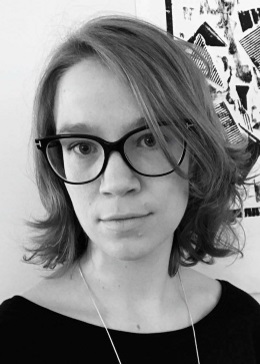 Devin Ellis is a senior faculty specialist in the College of Behavioral and Social Sciences at the University of Maryland, and the Director of the ICONS Project — a simulation research and training program affiliated with the National Consortium for the Study of Terrorism and Responses to Terrorism (START). He is also a Faculty Affiliate of the university's Applied Research Laboratory for Intelligence and Security (ARLIS). 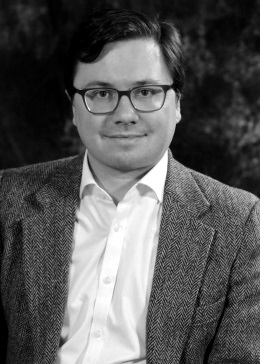 Ellis' work focuses on helping organizations use simulation to study and plan for complex problems, train employees, and rehearse for crises. He is a policy analyst by training, specializing in East Asian security issues and crisis management. Ellis has designed or consulted on simulation projects for USAID, the World Bank, the National Counter Terrorism Center (NCTC), DHS, the Carnegie Endowment for International Peace, the Brookings Institution, CSIS, National Defense University, the Kennedy School of Government, the Fletcher School of Diplomacy, Ford Motor Co., Swire, Michelin, ABInBev, and various parts of DOD including the Joint Staff, OSD, PACOM, EUCOM, SOCOM and CENTCOM. Over the past decade he has been privileged to participate in several groundbreaking Track II dialogues on U.S.-China crisis management. Ellis is an external reviewer for the interdisciplinary journal Simulation & Gaming, and serves as associate editor of the PAXsims blog.